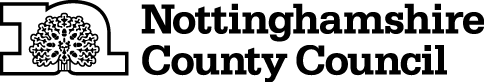 TEMPORARY CLOSURE OF FOOTPATHTHE NOTTINGHAMSHIRE COUNTY COUNCIL (HAWTON FOOTPATH NO.5)  (TEMPORARY PROHIBITION) CONTINUATION ORDER 2020NOTICE IS HEREBY GIVEN that the Nottinghamshire County Council HAS MADE an ORDER, under Sections 14 and 15(8) of the Road Traffic Regulation Act 1984, the effect of which will be: 	To continue the effects of THE NOTTINGHAMSHIRE COUNTY COUNCIL (HAWTON PUBLIC FOOTPATH 5) (TEMPORARY PROHIBITION) NOTICE 2020.  	That Notice came into force on 24th November 2020.The effects are that: -No person shall: -  proceed on foot,	in the following length of footpath at Hawton in the District of Newark and Sherwood: -	Hawton Footpath No.5, at the footbridge over the ditch at grid reference SK 7904 5029.AND NOTICE IS HEREBY FURTHER GIVEN that during the period of restriction there is no alternative route available on public rights of way.IT IS INTENDED that the prohibition respecting the above highway or highways will apply as follows:-	To 23rd May 2021 inclusive.The Continuation Order will come into force on 15th December 2020 and any prohibition contained in the continued Order shall apply on that day and on any subsequent day or days when it shall be necessary for the prohibition to apply to enable works to be carried out and the Order shall continue in full force until the works it is proposed to carry out are completed The duration of this Order may be extended with the approval of the relevant Secretary of State.The prohibition is required to protect public safety and enable repair or replacement of the damaged footbridge. THIS NOTICE IS DATED THIS 10TH DAY OF DECEMBER 2020 Corporate Director of PlaceNottinghamshire County CouncilCounty HallNG2 7QPFor more information contact the Rights of Way office on 0115 977 5680